Структурное подразделение «Детский сад №11 комбинированного вида»МБДОУ «Детский сад «Радуга» комбинированного вида»Рузаевского муниципального районаПРОЕКТ	для детей  старшего дошкольного возраста 	«Чудеса тепличные»                                                      Подготовили воспитатели : Тувышкина А.В.                                                                                                         Матвеева Т.И.                                                                                                          Матвеева И.В.Рузаевка 2022Вид проекта: познавательно – исследовательский.Продолжительность: долгосрочный (14.03- 12.09.2022г).Участники исследовательской деятельности: дети 5-6 лет, педагоги, родители воспитанников. Место проведения: групповая и приусадебная  территория  СП «Детский сад №11 комбинированного вида». Объект исследования: овощные культуры томата, огурца, перца болгарского, зелени укропа.Материалы: наличие на территории ДОУ теплицы,  грунт для посадки, вода, семена и корневая рассада овощных культур (томата, перца сладкого, огурцов, укропа, ); садово-огородный  инвентарь:  лейки для полива, ведерки, лопатки, грабли  для рыхления почвы, шпагат для подвязывания рассады, удобрение; муляжи овощей для игр и рассматривания; имитированный огород из картона; лук, огурцы   из картона на каждого ребенка; коллекция семян огородных культур.Методы работы: наблюдения, беседы, эксперименты,  трудовая, продуктивные виды деятельности. Интеграция образовательных областей: социально-коммуникативное развитие, познавательное развитие, речевое развитие, художественно-эстетическое развитие, физическое развитиеАктуальность:  Главной задачей  экологического воспитания сегодня является воспитание экологически грамотного человека с раннего детства.    Огромную роль в экологическом воспитании детей играет практическая, исследовательская деятельность, которая способствует  развитию эмоционально-положительного отношения к природе. Большинство проживающих в городской местности  детей  не очень тесно общаются с природой. Не все из них  имеют возможность  увидеть, как родители или члены семьи сажают овощные культуры в условиях приусадебного  участка, убирают их осенью, используют в различных видах и с различной целью. Теплица, находящаяся на территории детского сада занимает важное место в реализации задач по ознакомлению дошкольников с окружающей природой, воспитании интереса и бережного отношения к ней. Теплица является живой лабораторией, которая помогает детям расширить, обогатить и закрепить знания о растениях, в ней растущих, особенностях их выращивания. Интеграция образовательных областей в ходе ознaкомления с окружающим миром  позволяет  формировать у дошкольников более полные представления об окружaющей действительности. Проект даст  детям непосредственную  возможность увидеть,  как растут некоторые огородные культуры, какие условия необходимы для их роста, чем  они полезны, как используются в пищу. Умение самим увидеть посадку определенных овощных культур, ухаживать за ними,  понаблюдать, как  быстро и в какую форму превращаются недавние семена и рассада поможет детям почувствовать сопричастность  с природой, позволит приобрести  первые полезные трудовые навыки,  положить начало формированию отношения к земле как  богатству страны, заложить основы любви к ней и к труду. Главное, выращенный и собранный  урожай даст возможность употреблять в пищу собственные экологически чистые продукты.Цель проекта: формирование  знания детей о посадке  и уходе за некоторыми огородными культурами в условиях теплицы приусадебного участка детского сада. Задачи: Познакомить  детей с процессом выращивания  огородных культур томата, перца болгарского, огурца,  укропа. Познакомить детей с лекарственными свойствами огородной зелени:  укропа, зеленого лука.Развивать у детей познавательную активность .Воспитывать у детей доброе, заботливое отношение к окружающему миру  природы и ее  объектам.  Формировать  у детей желание участвовать в трудовой деятельности, формировать трудовые навыки.Формировать  представления о внешнем виде вышеуказанных  огородных культур, особенностях  их внешнего строения, различать  семена и рассаду. Вызвать у детей интерес к конкретном объектам - огородным культурам, через стихи, загадки, исследовательскую деятельность.Формировать представление детей о необходимости света, тепла, влаги почвы для роста данных культур.Формировать умение наблюдать за изменениями роста огородных культур в условиях теплицы .Формировать умение  детей ежедневно ухаживать за огородными культурами  в  условиях теплицы.Научить детей видеть результат своего труда.Способствовать  развитию партнерских отношений с семьями воспитанников через привлечение к участию в проекте.Способствовать   экологическому просвещению родителей.Ожидаемые результаты:Дети узнают о том, что овощные культуры являются  источником  витаминов.Дети познакомятся с процессом посадки томата, болгарского перца, огурца,  укропа  в открытый грунт теплицы и научатся выполнять простейшие трудовые операции, необходимые при их выращивании.У детей сформируются знания и представления о росте овощных культур в условиях теплицы.У детей обогатится словарный запас за счёт  новых слов.Дети познакомятся с поговорками, пословицами, загадками, стихами об овощных культурах томата, огурца, перца,  лука. Дошкольники  узнают, где и в каких целях  используются  плоды овощных культур.Активная помощь родителей по экологическому воспитанию дошкольников.ОСУЩЕСТВЛЕНИЕ ПРОЕКТАС 14.03.22- 12.09.22г.   В процессе реализации проекта  достигнуты следующие результаты:Проект помог формированию   у детей интереса к огородным культурам,  исследовательской  деятельности с огородными культурами.Проект способствовал приобретению  дополнительных знаний  о пользе,  многообразии и   выращивании  огородных культур.Проект способствовал формированию  уважительного отношения к труду людей.Проект помог привлечь к активной  помощи родителей по  вопросам  благоустройства  и подготовки теплицы.Способствовал развитию заинтересованности родителей и их  компетентности в вопросах экологического  воспитания дошкольников.            В проекте приняли участие дети  , их родители, педагоги группы.           Дошкольники обогатили свои представления  о многообразии, способах посадки и выращивания различных огородных культур. Дети узнали о лекарственных  свойствах  огородной зелени: лука, чеснока, петрушки и укропа.  Данный проект подтвердил, что слаженная целенаправленная  работа педагогов в тесном сотрудничестве с родителями   способствовала развитию   у детей  познавательного интереса, формированию новых  экологических   знаний. Реализация проекта  способствовала закреплению  навыков заботливого отношения    дошкольников к окружающему миру  природы и ее  объектам.Вовлечение родителей в совместную деятельность способствовала развитию партнерских отношений  с семьями воспитанников, повышению заинтересованности родителей жизнью детей в ДОУ, компетентности в вопросах экологического просвещения.      Таким образом, работа по реализации проекта была проведена успешно и интересно.ЛИТЕРАТУРА:Авдеева Н. Н., Степанова Г. Б. Жизнь вокруг нас. Экологическое воспитание дошкольников: Учебно-методическое пособие - Ярославль: Академия развития, 2013. Иванова А. Экологические наблюдения и эксперименты в детском саду. Мир растений.- М., 2012. Коломина Н. Воспитание основ экологической культуры в детском саду: Сценарии занятий- М.: 2014.Николаева С.Н. Юный эколог. Система работы  в младшей группе детского сада (2-4 года).- М.: Мозаика-Синтез, 2011.Николаева С.Н. Соломенникова  О.А. Ознакомление с природой в детском саду: Младшая группа.-М.: Мозаика - Синтез, 2016.Соломенникова О.А. Экологическое воспитание в детском саду. Программа и методические рекомендации.-2-е изд.-М.: Мозаика - Синтез, 2006.                                                                                                           Приложение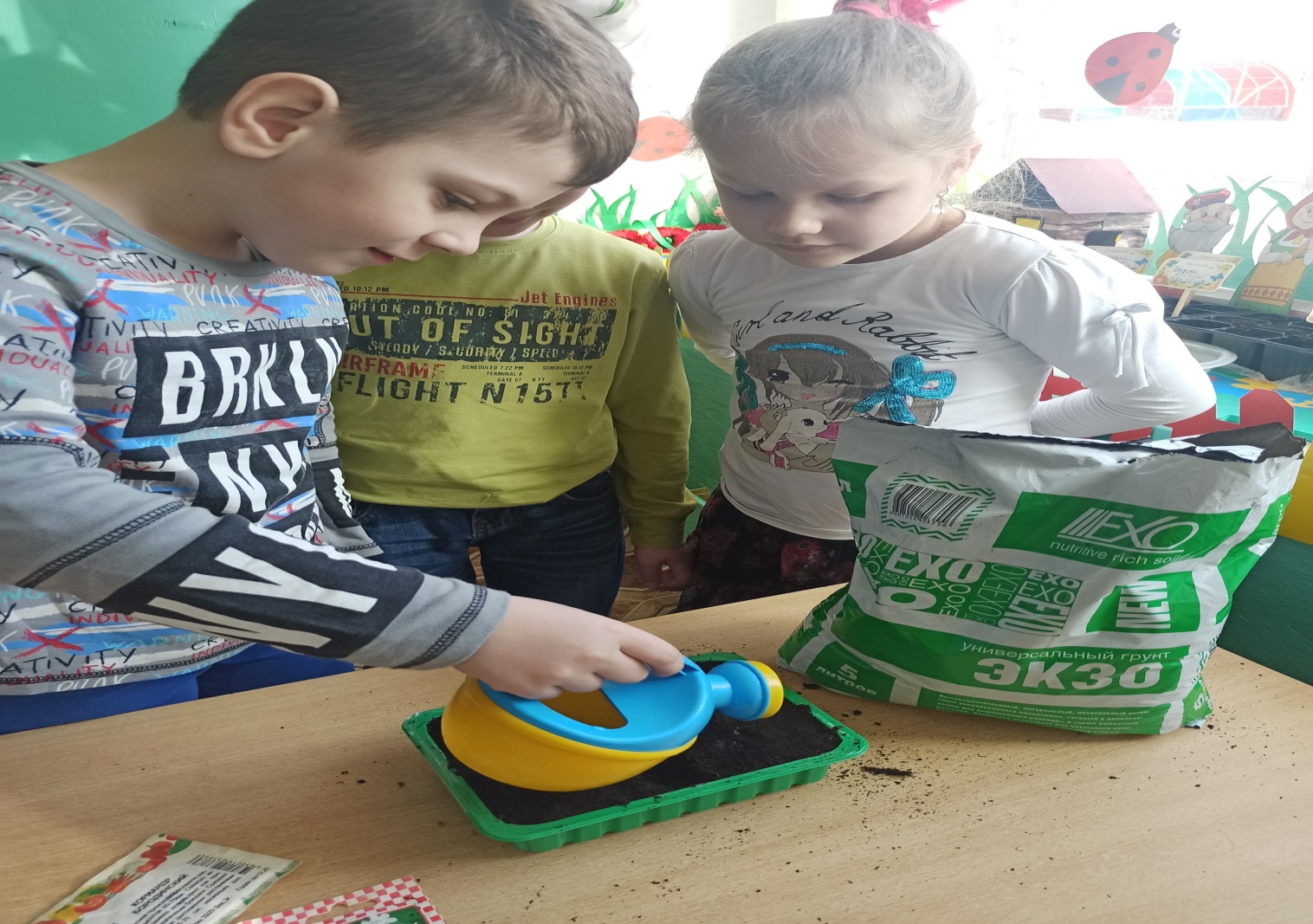 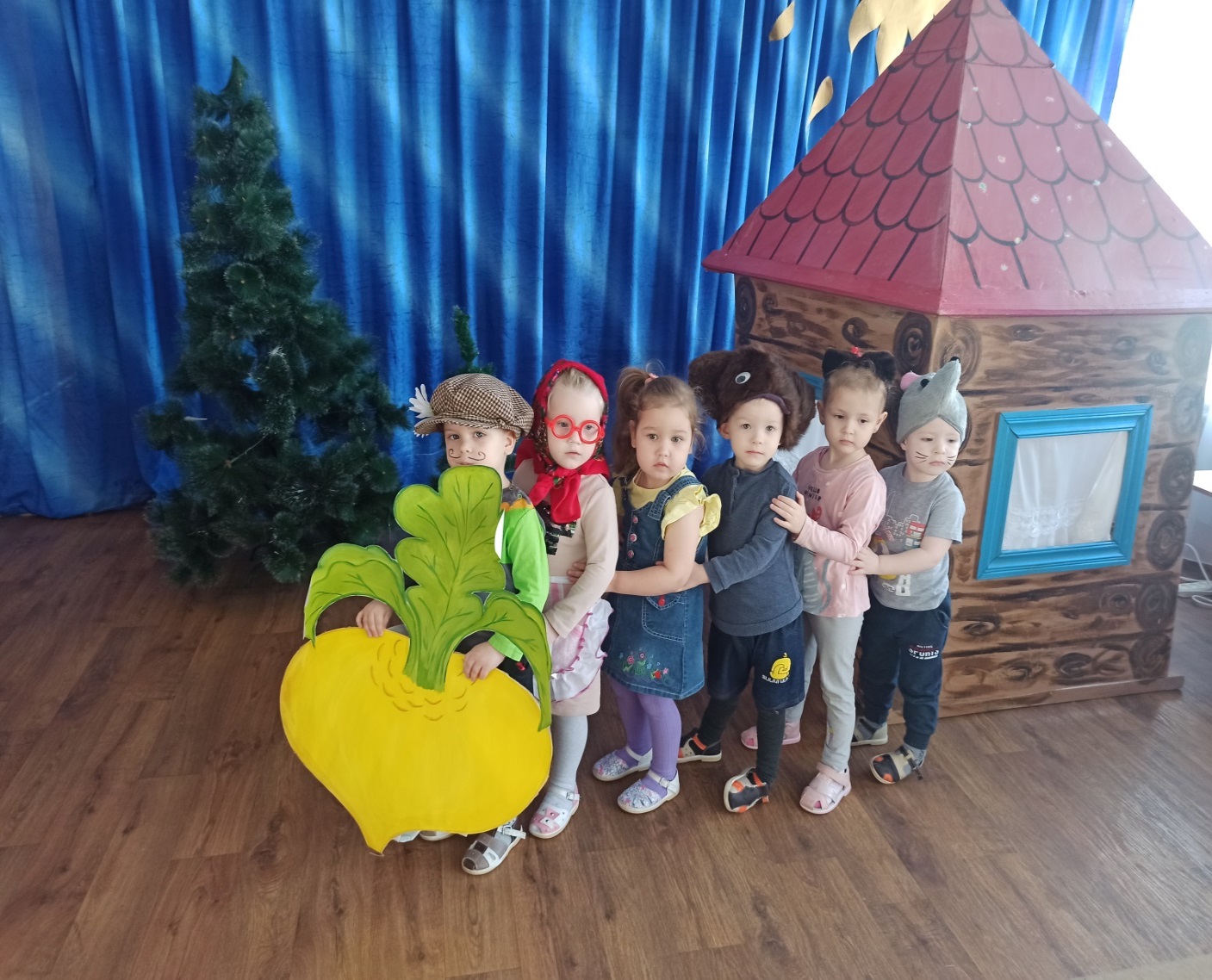 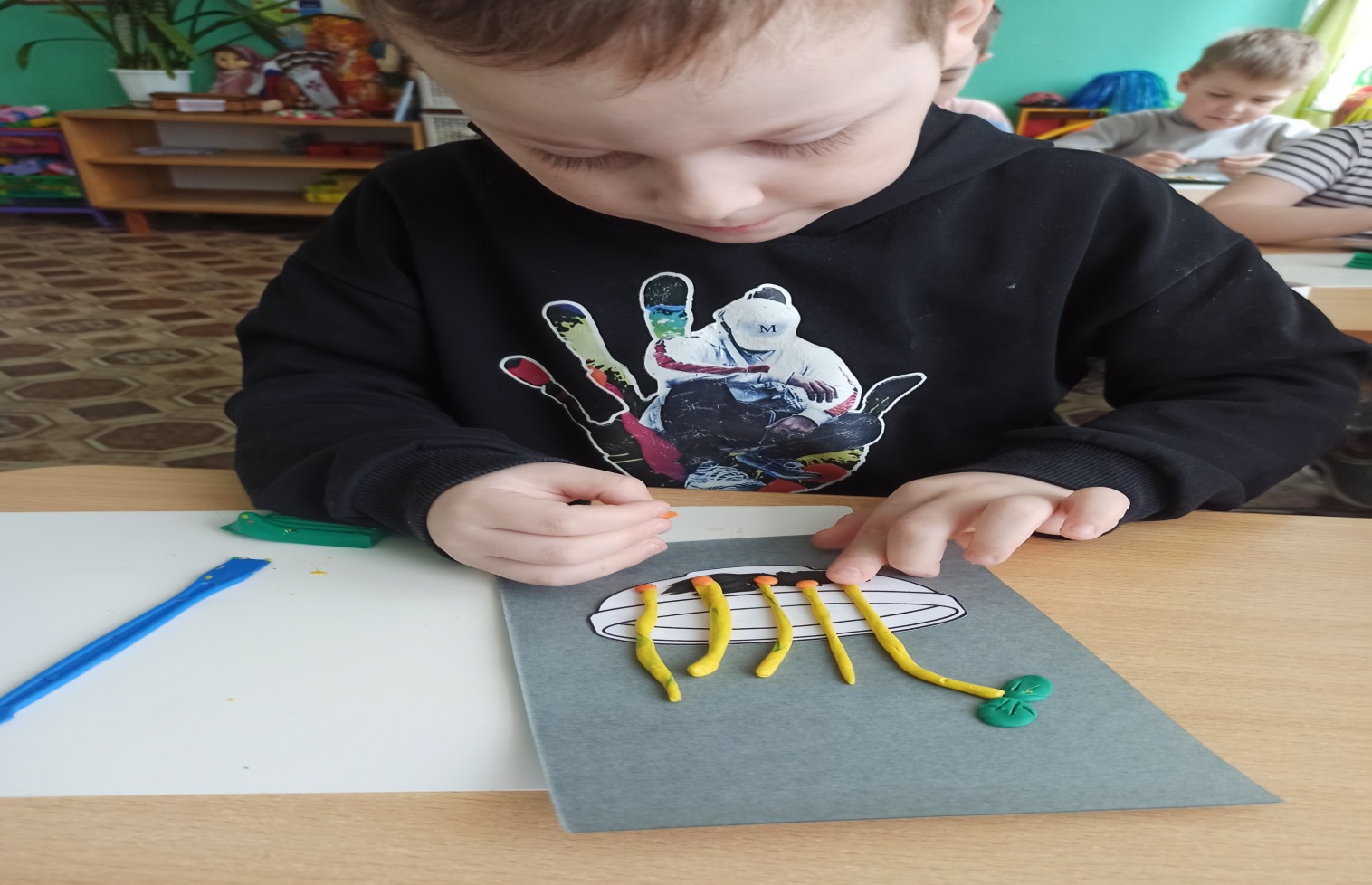 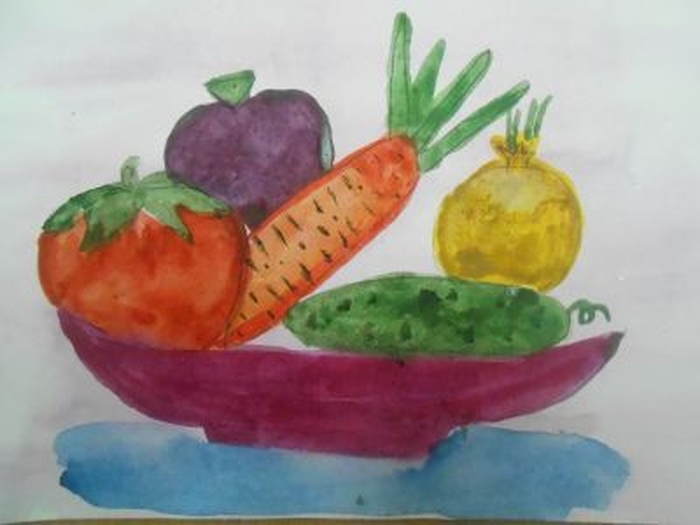 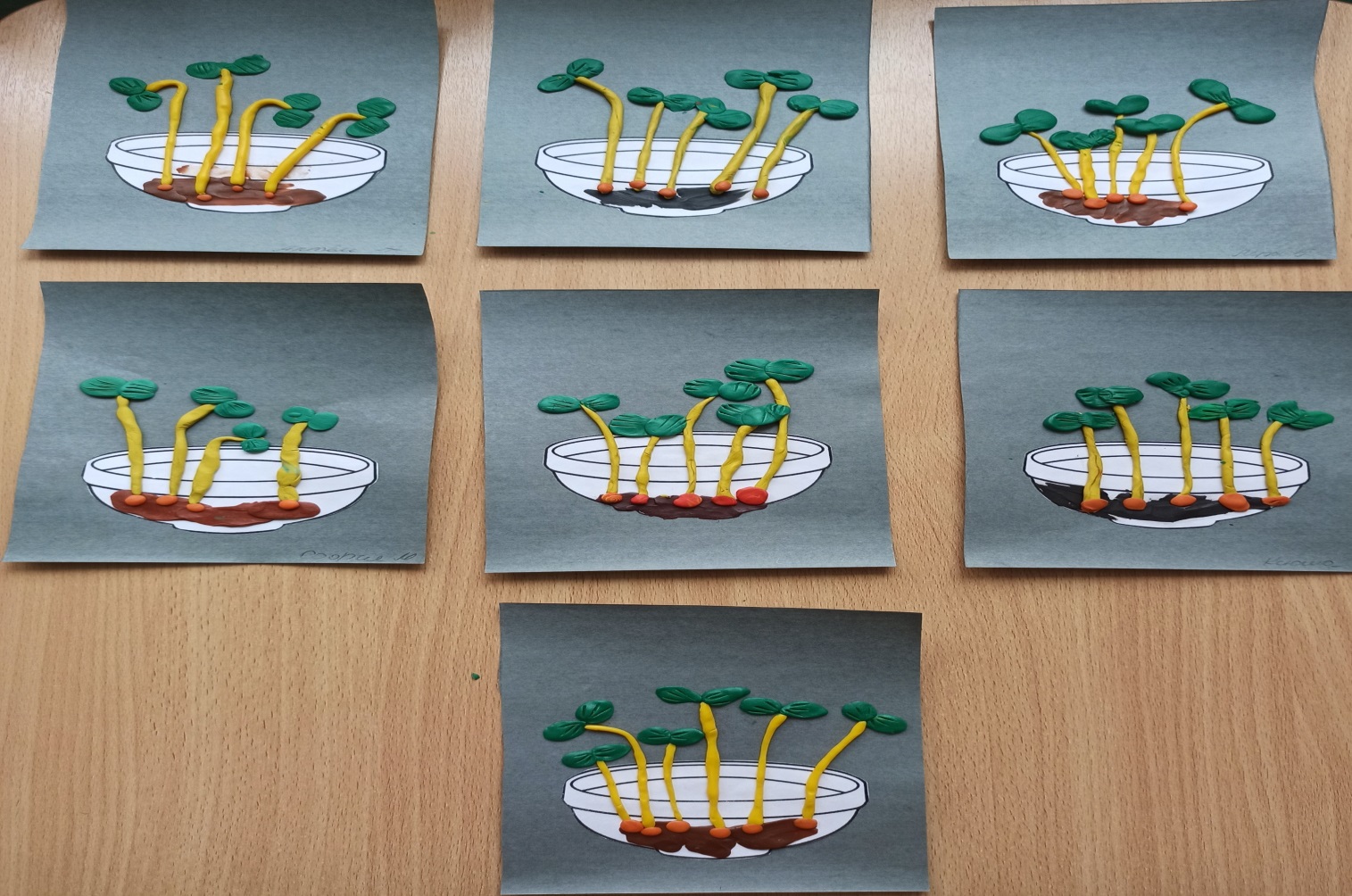 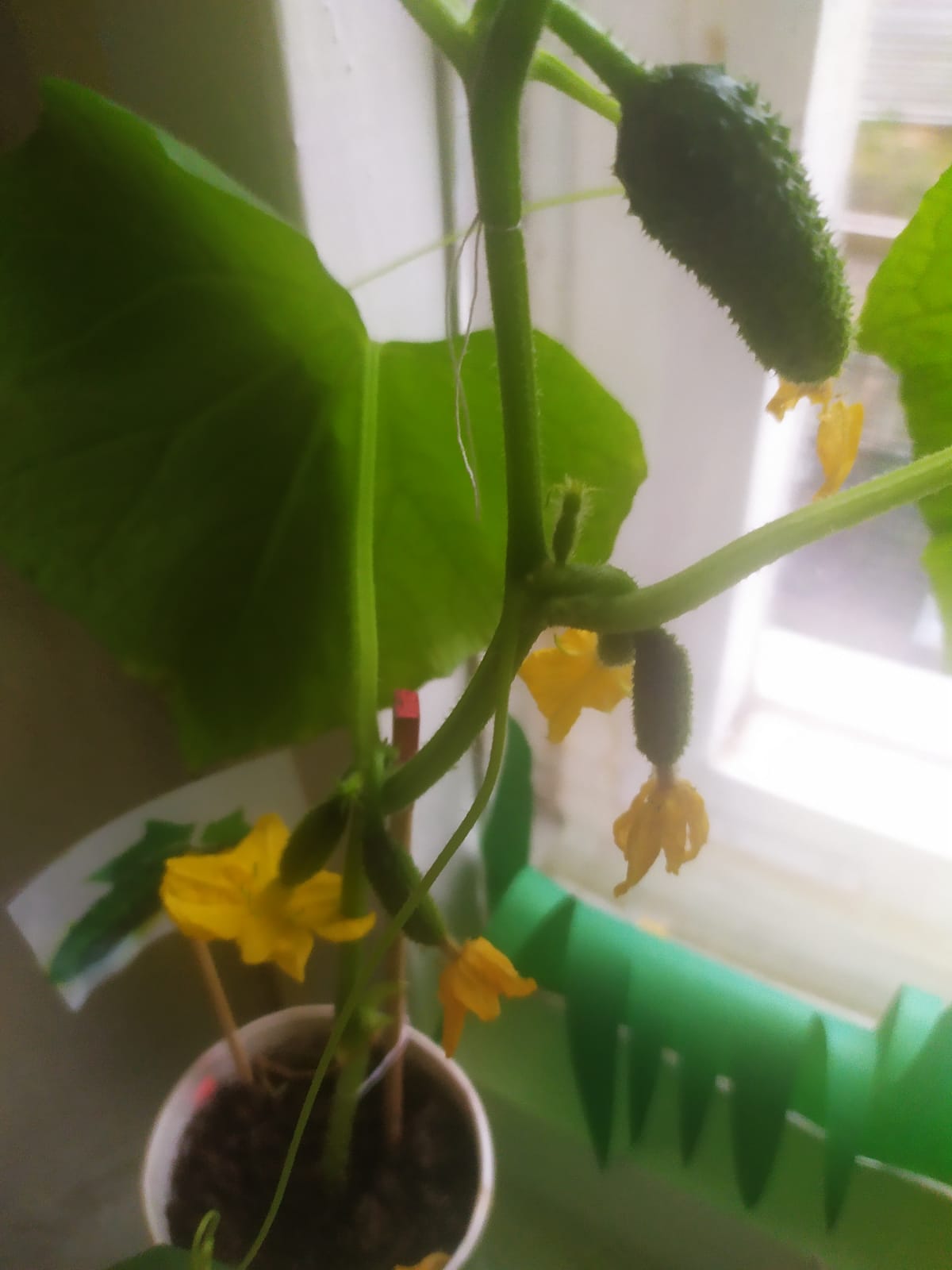 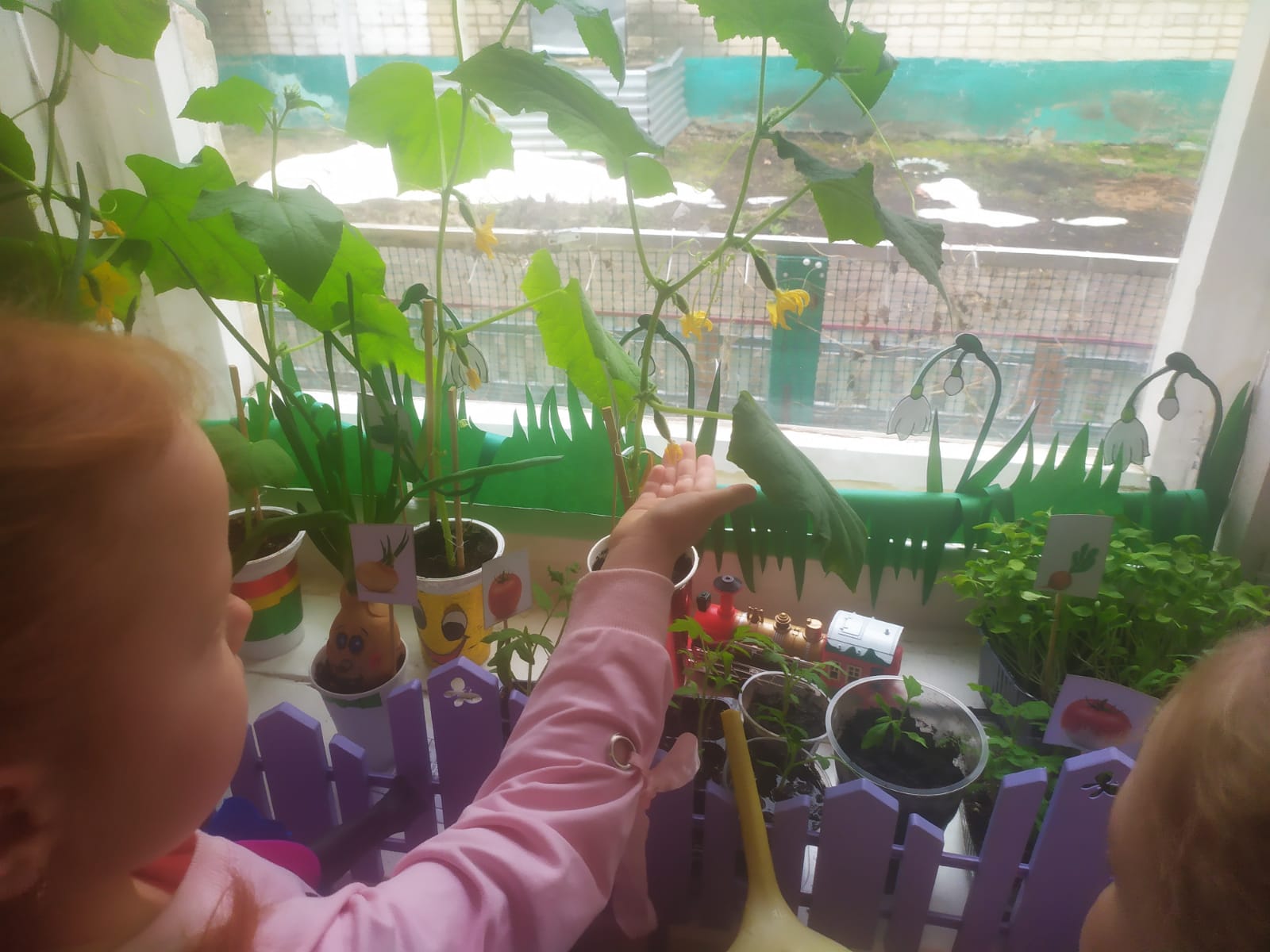 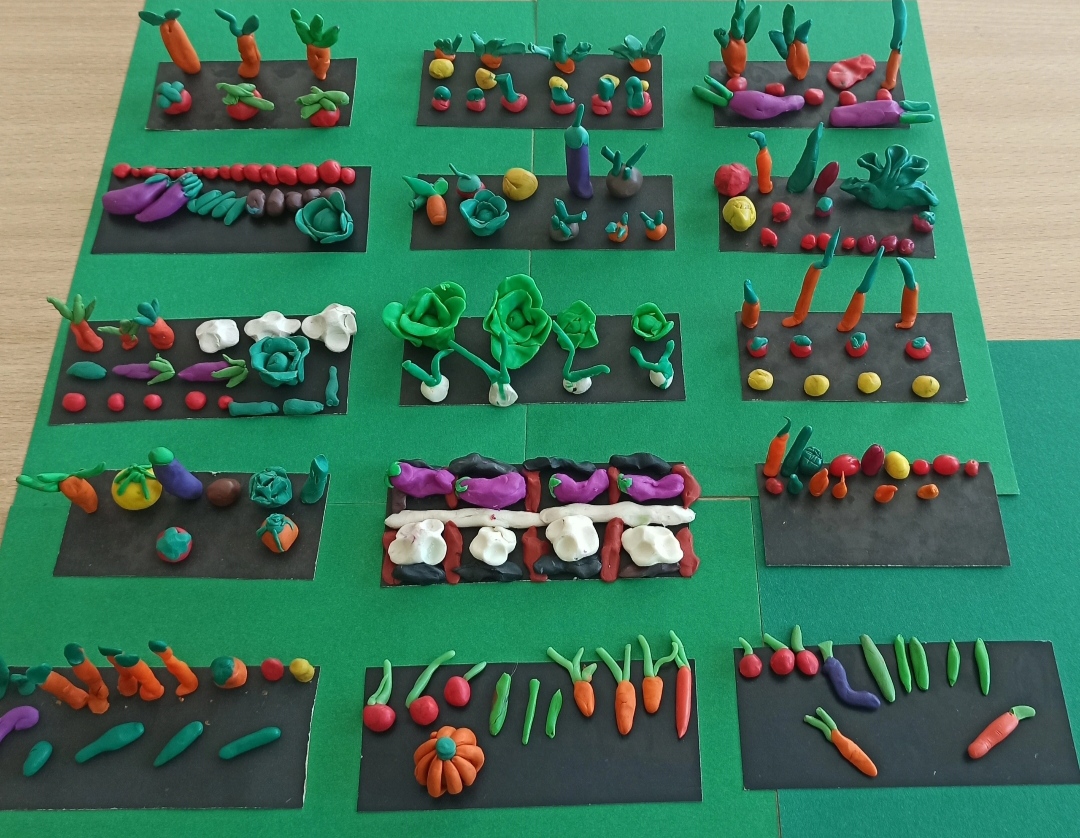 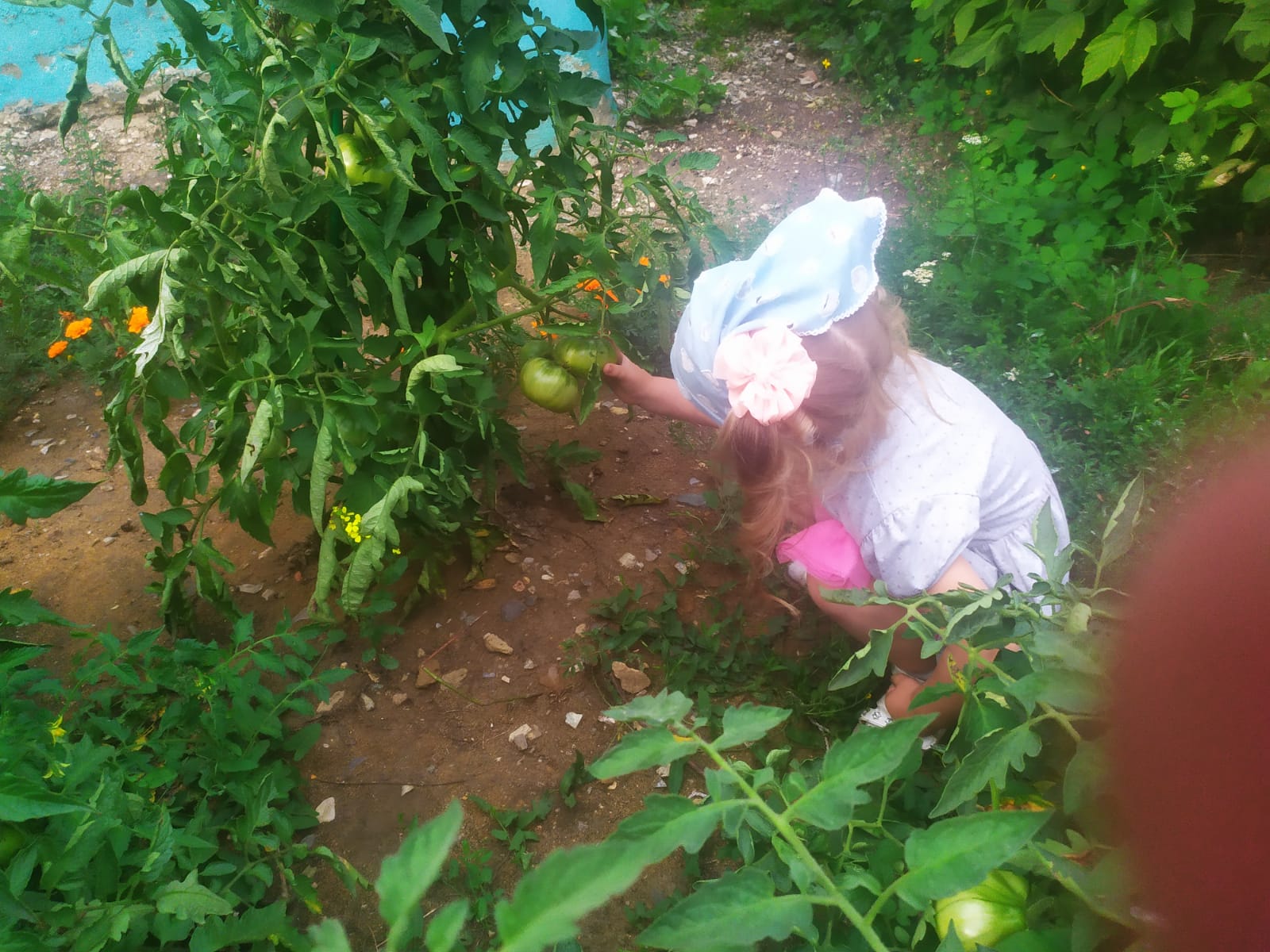 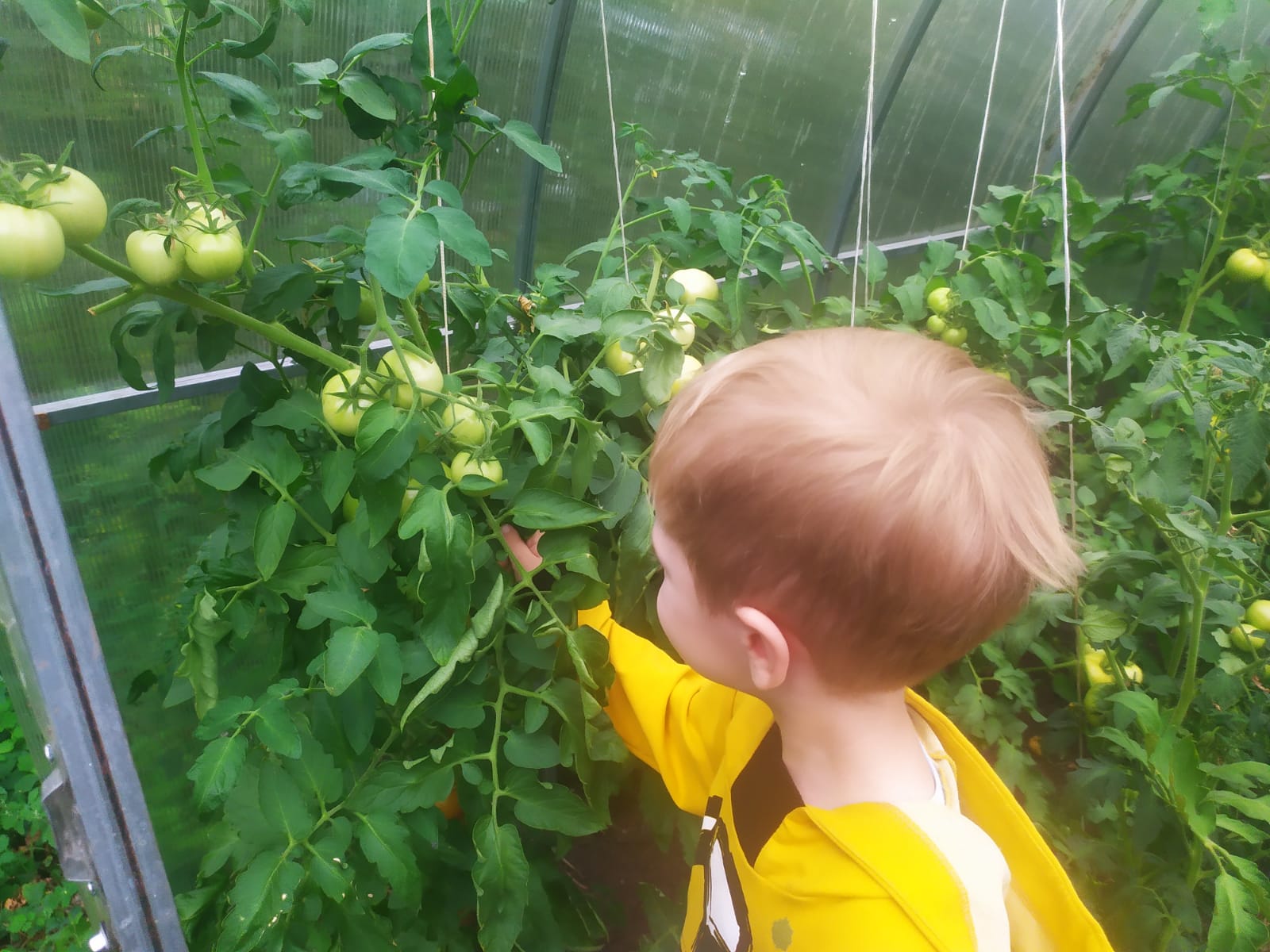 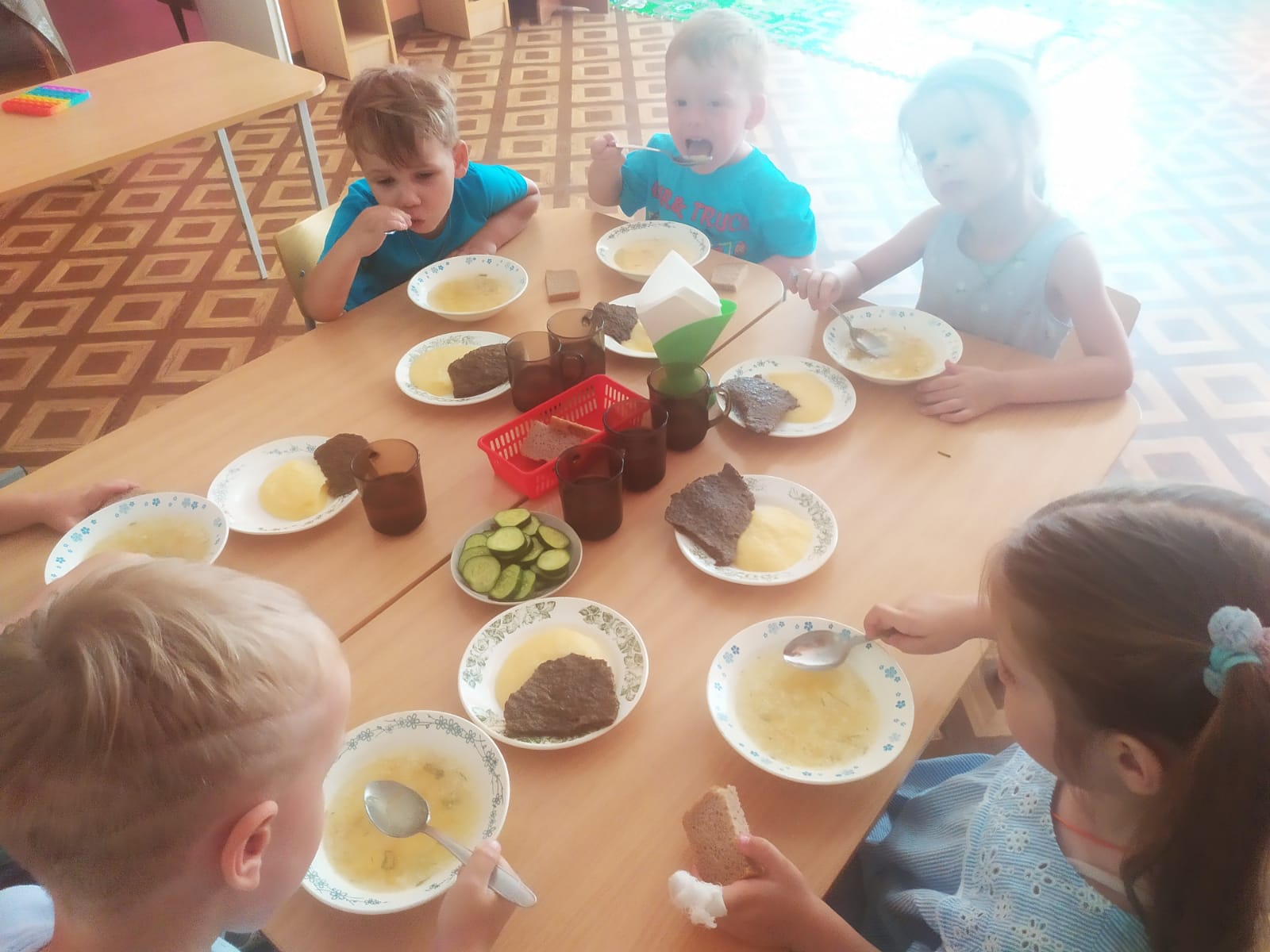 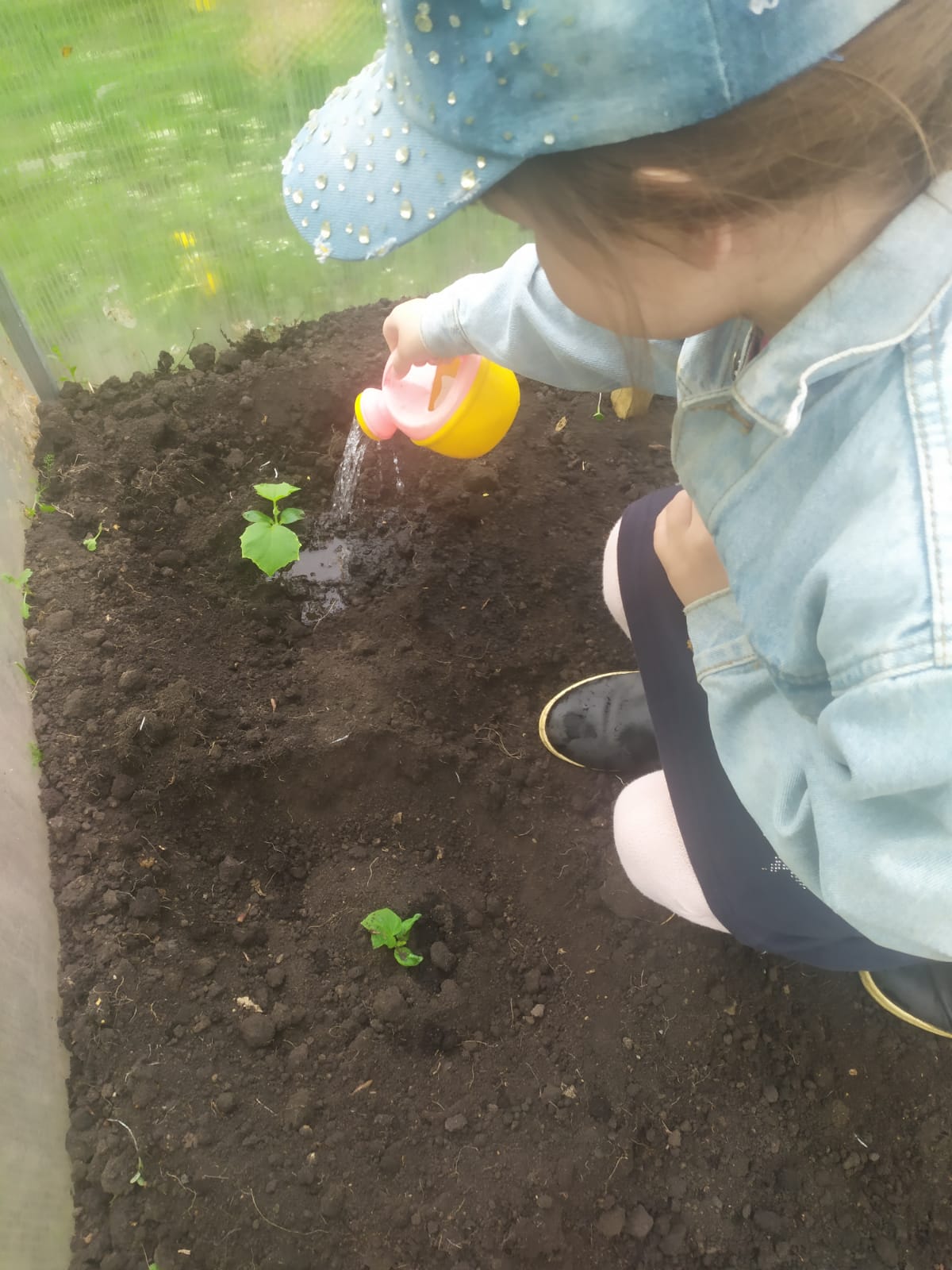 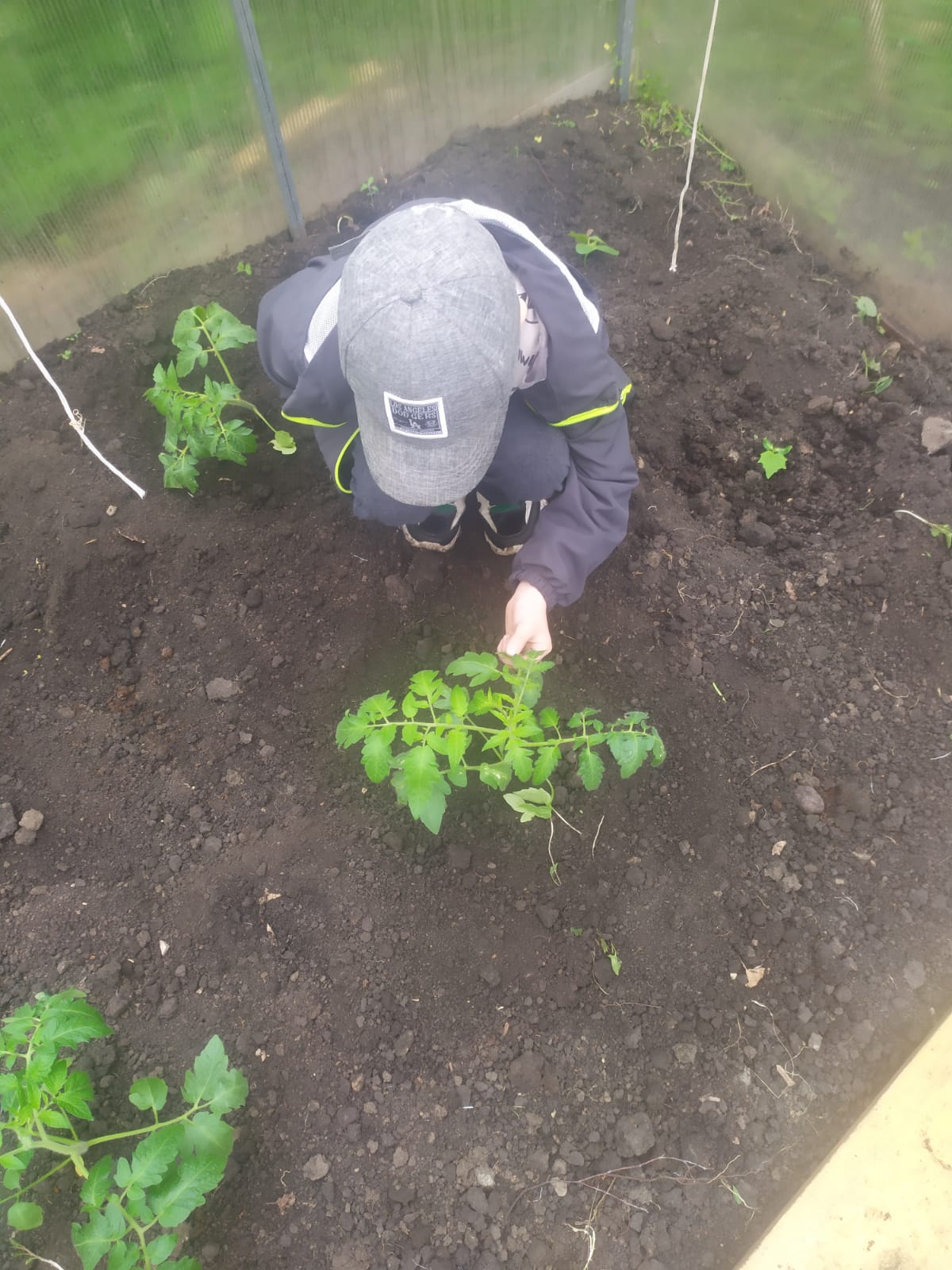 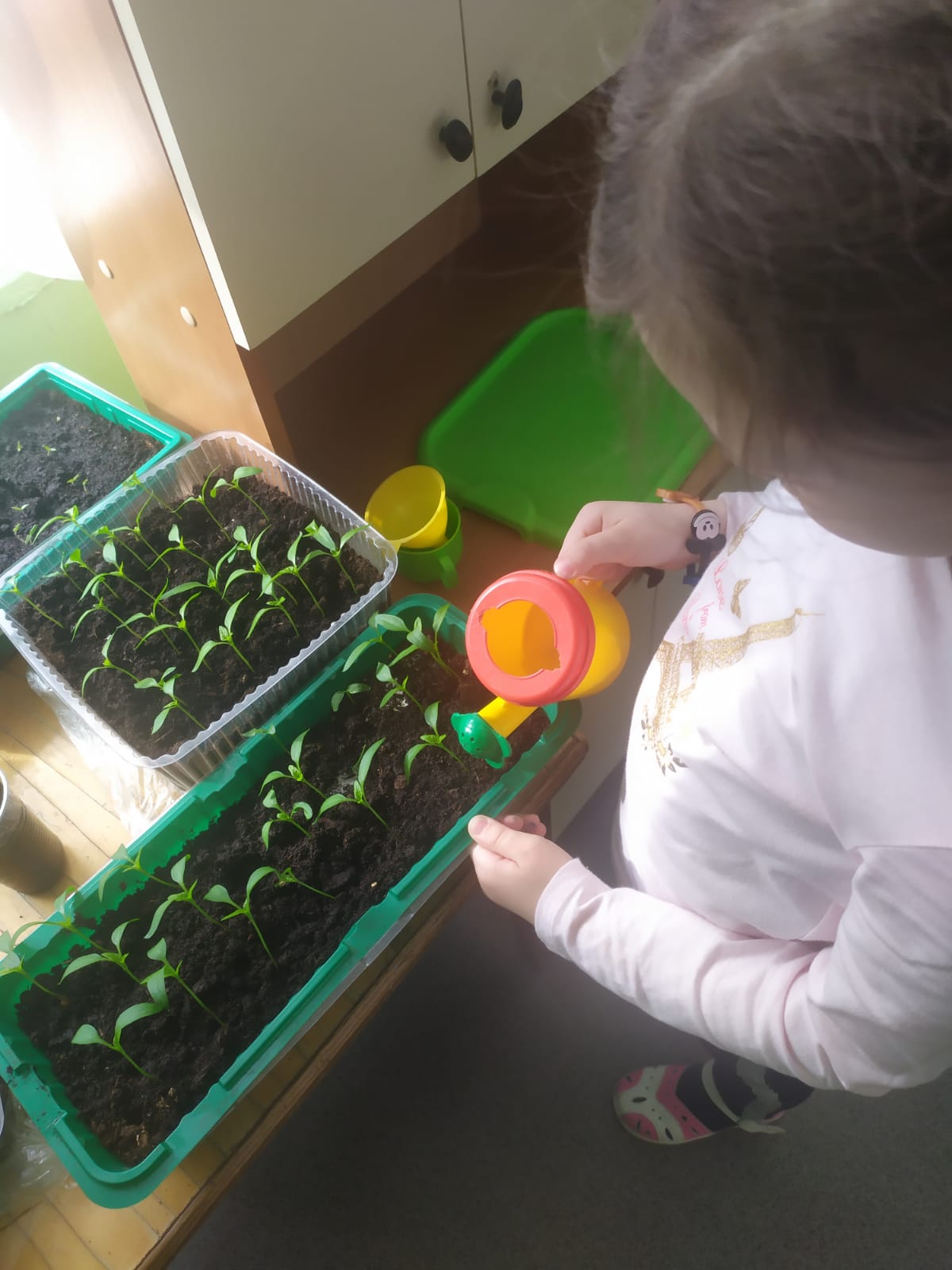 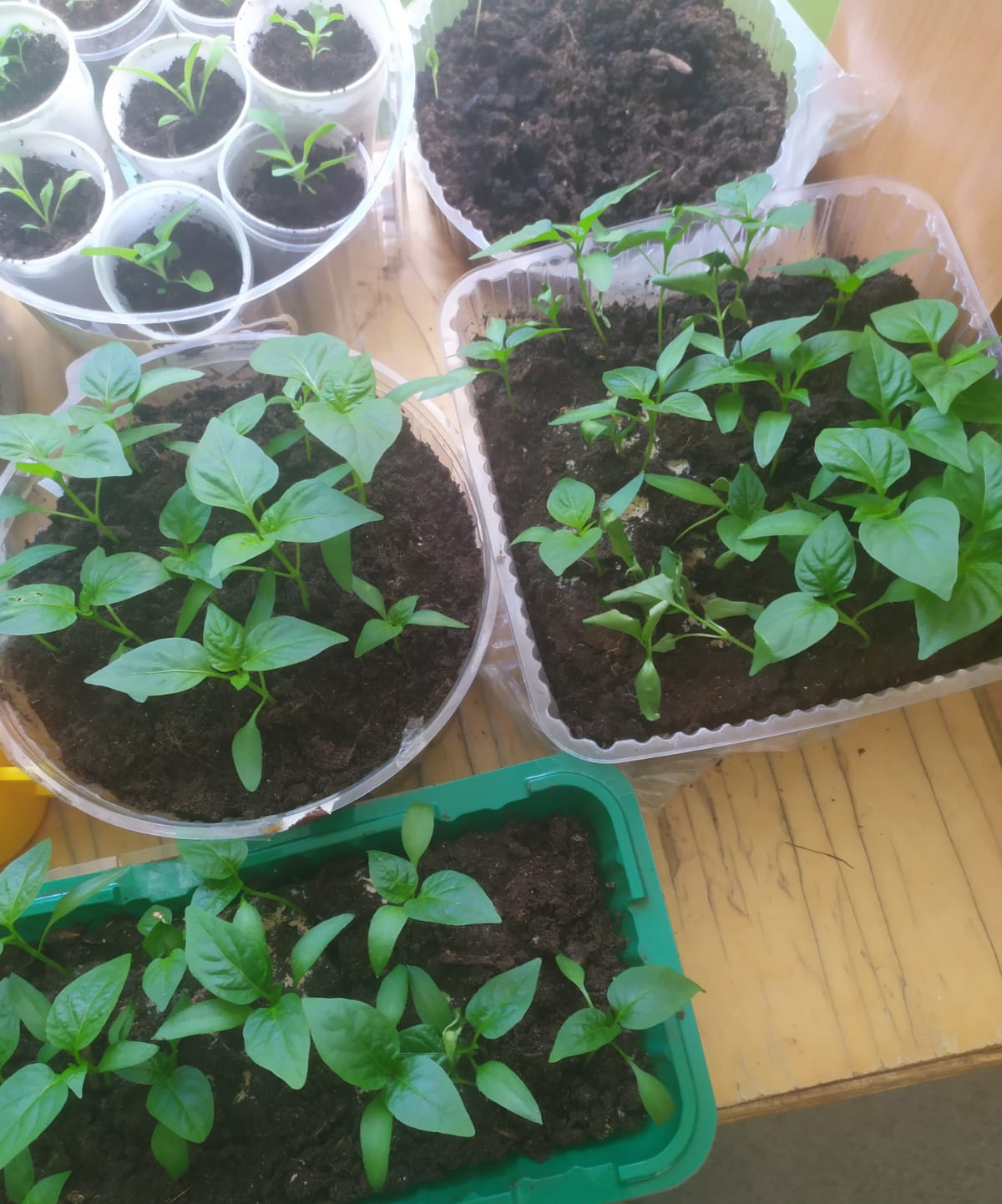 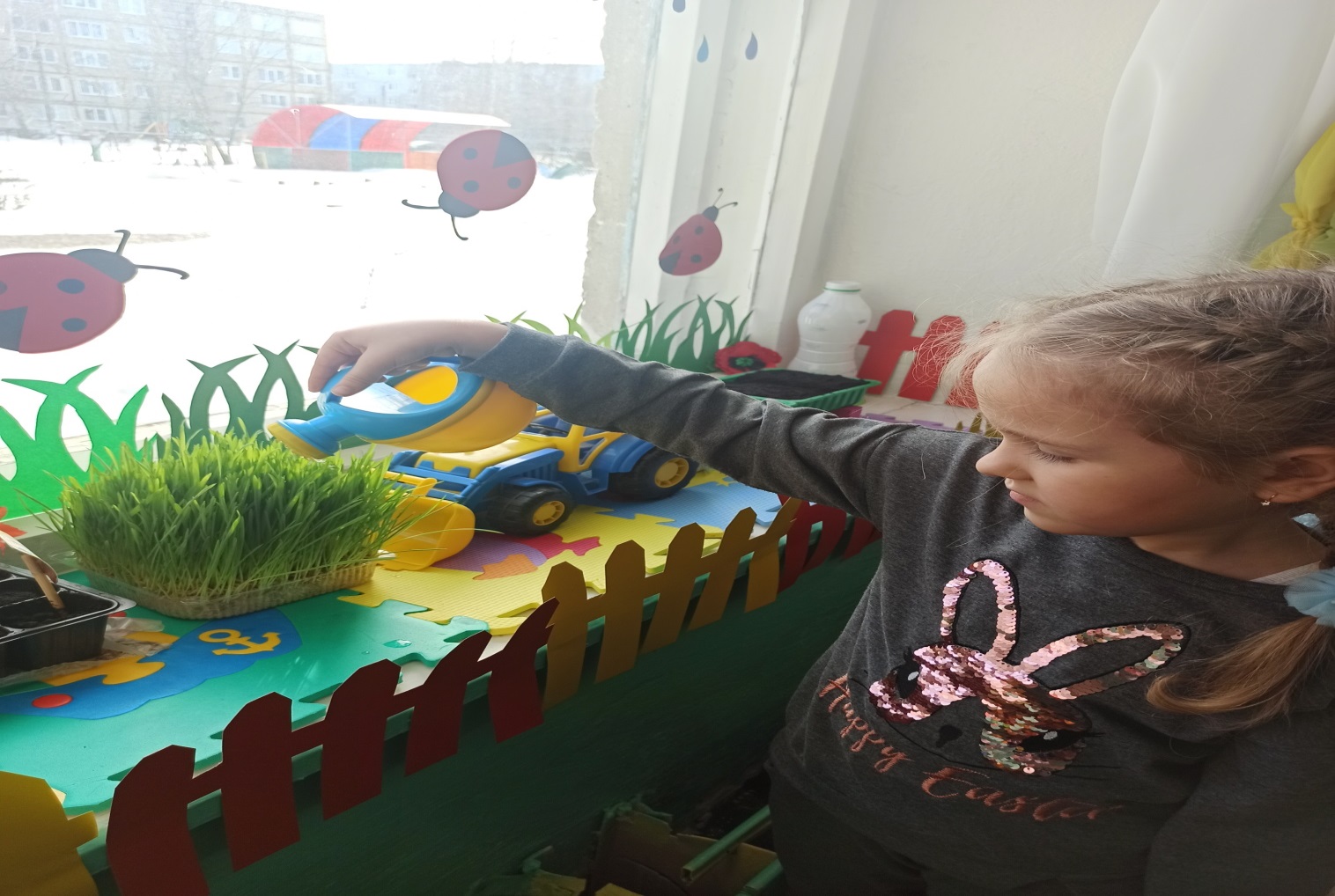 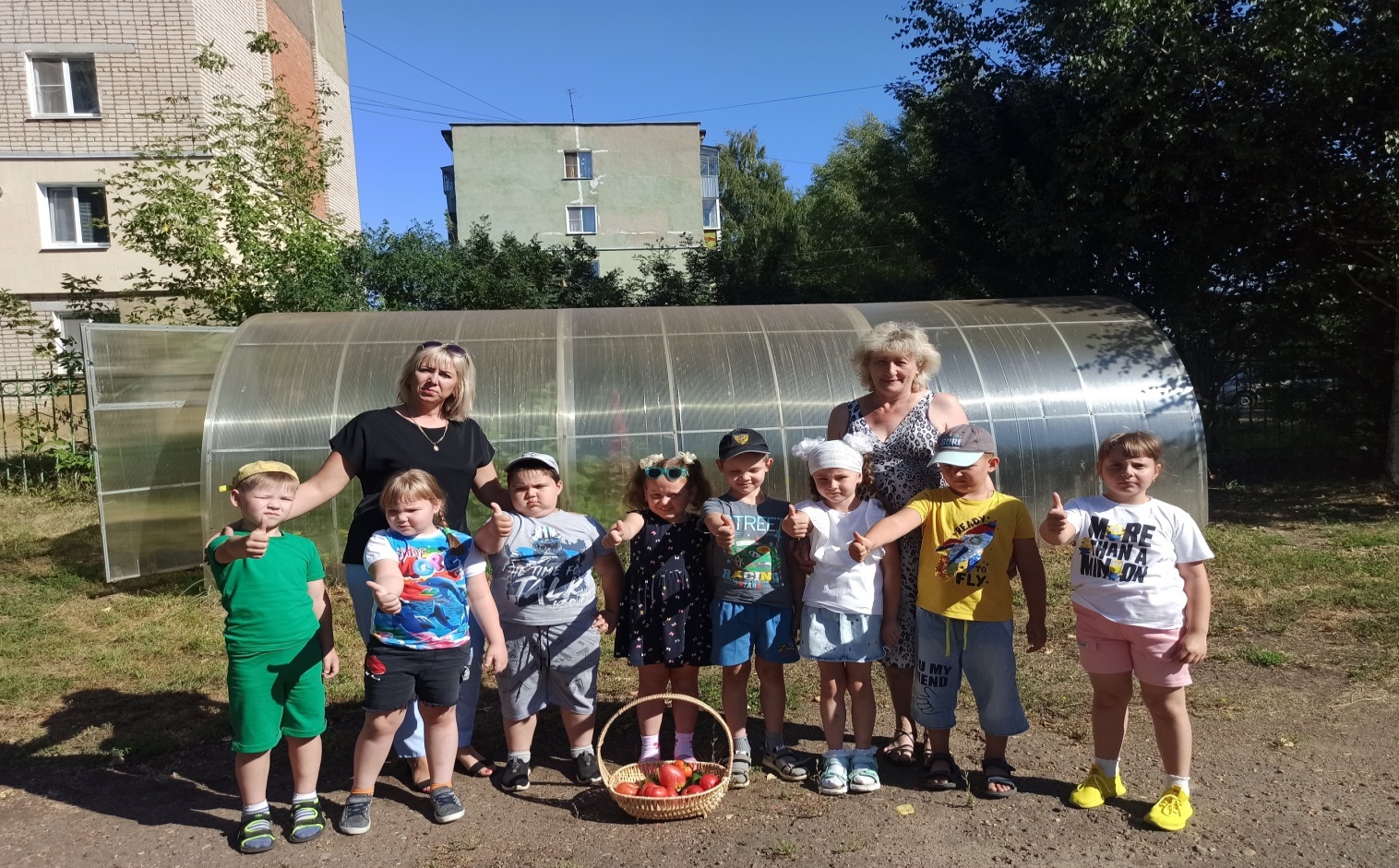 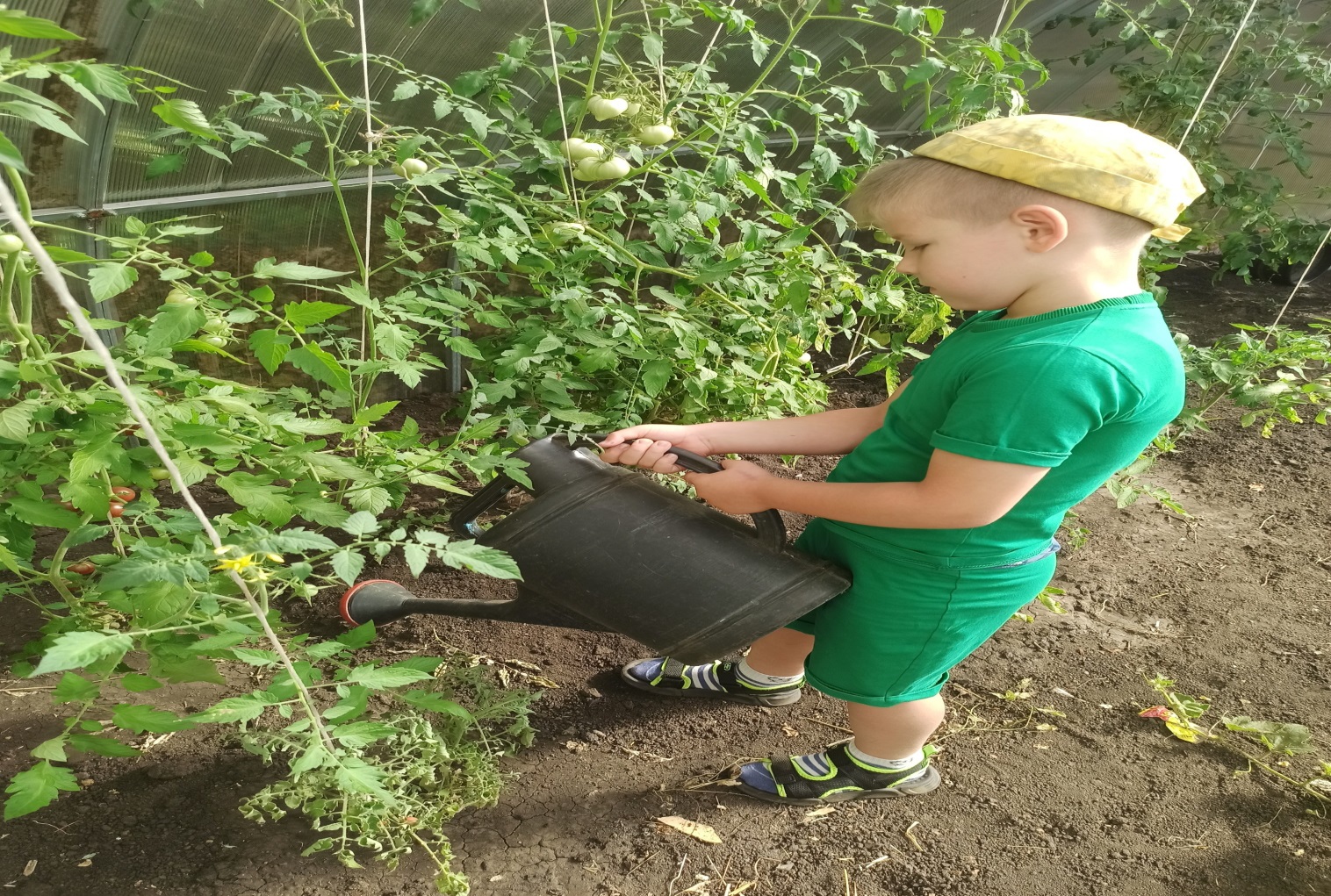 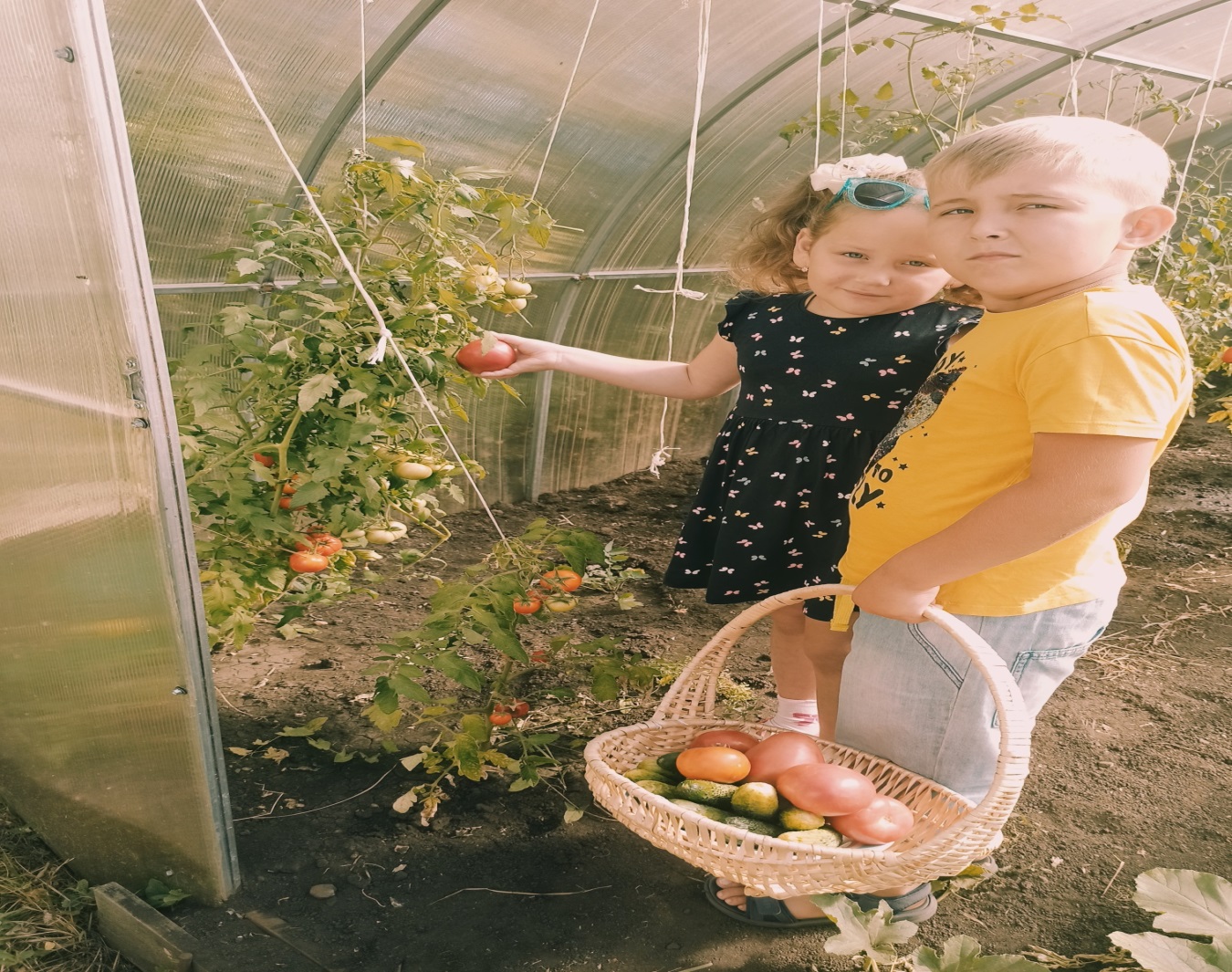 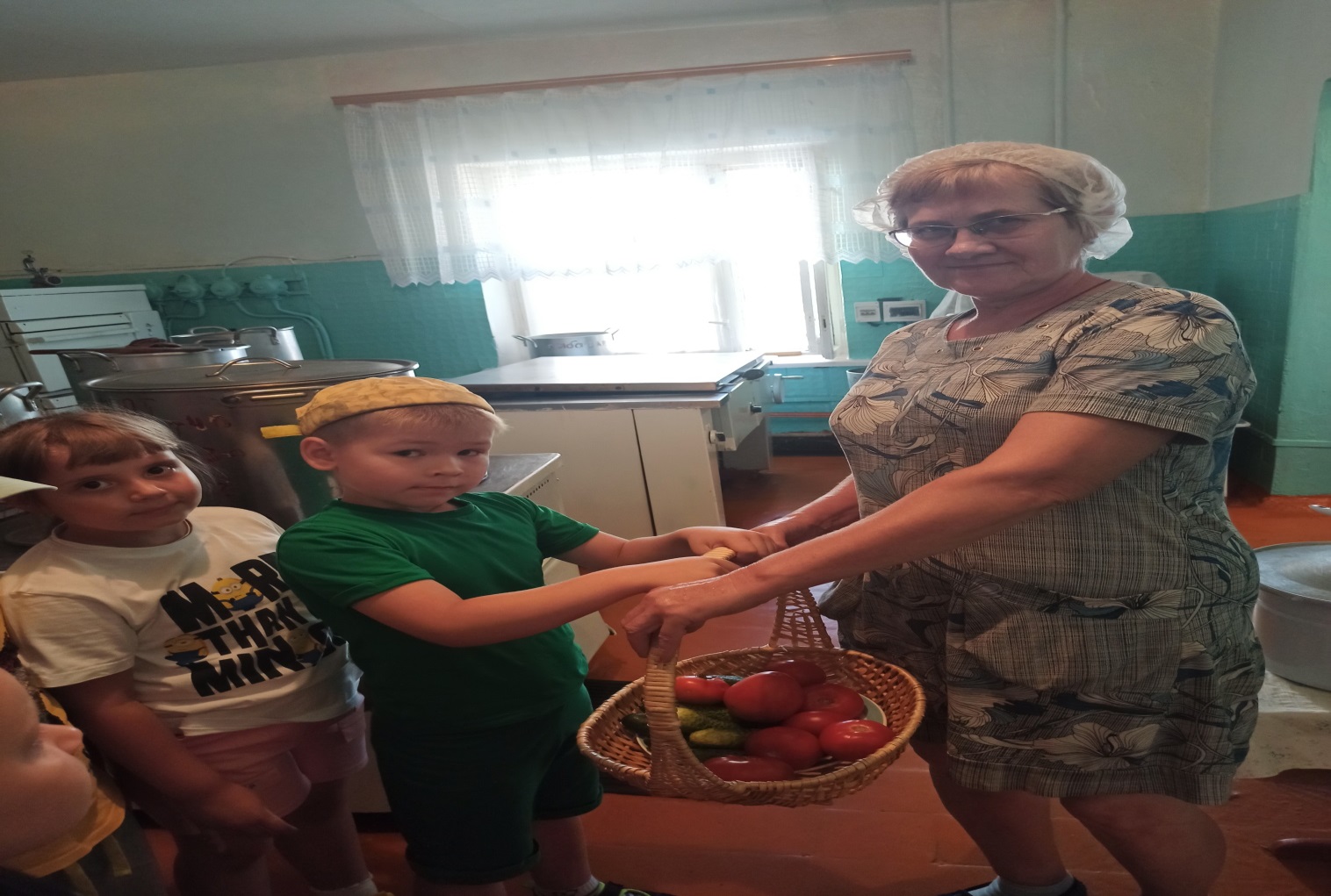 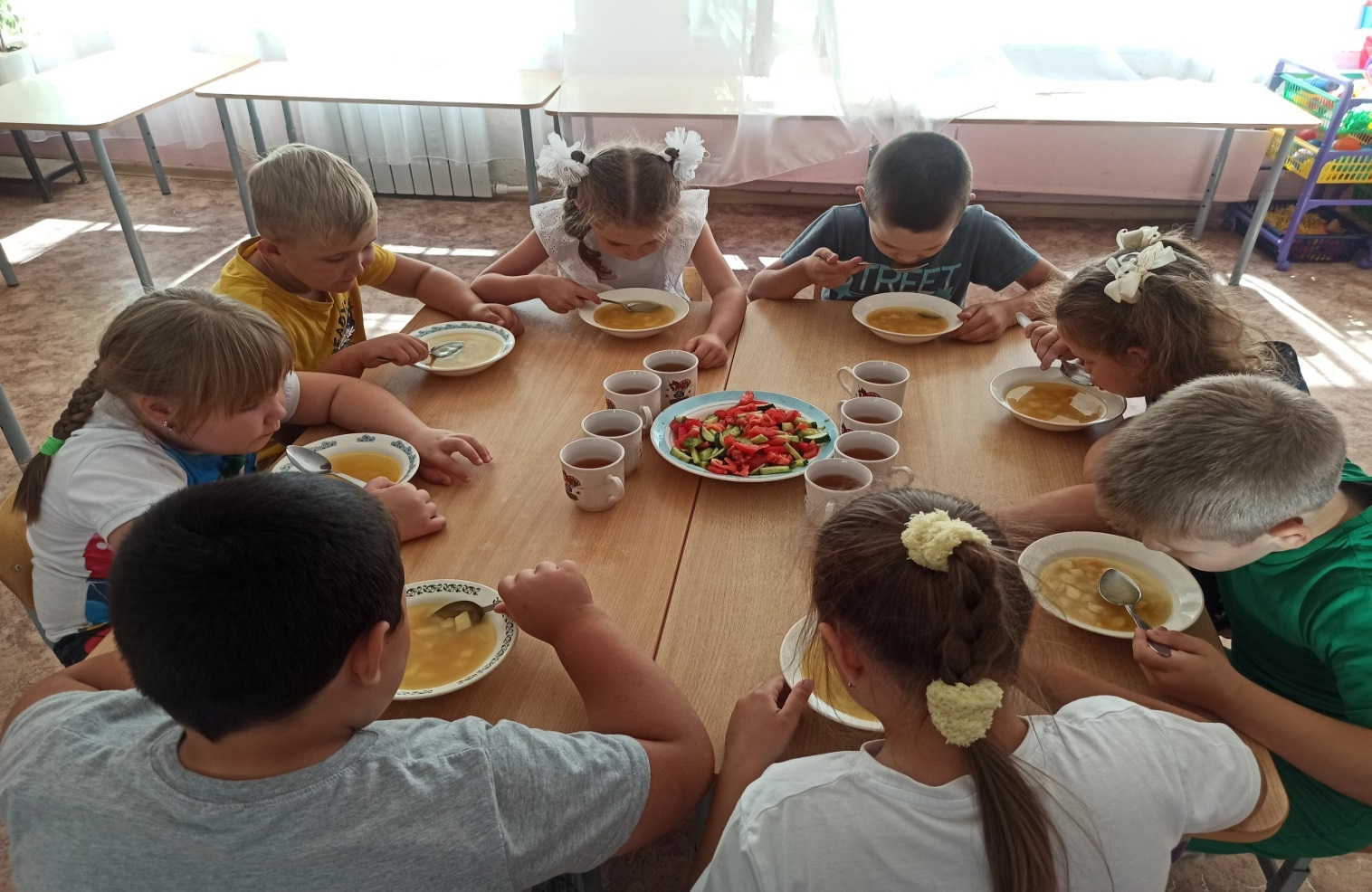 ЭтапНазвание мероприятия Неделя месяца1 ПодготовительныйАПРЕЛЬАПРЕЛЬАПРЕЛЬЗнакомство заинтересованных лиц и родителей с идеей проекта.3Подбор художественной литературы: поговорки, стихи, сказки, загадки об огородных культурах и зелени.3-4Подбор  консультаций для родителей.3Разработка плана проекта3Подборка иллюстративного и демонстрационного материала о томате, огурце, болгарском перце, укропе, луке.3-4Подготовка грунта  в теплице,  инвентаря для высадки   семян и рассады. Привлечение к участию родителей воспитанников.4Подготовка посадочного материала ( укропа,   огурцов, рассады томатов и болгарского перца, луковиц репчатого лука).4МАЙСоздание дидактических игр «Вершки – корешки», разрезные картинки «Овощи, фрукты»1Оформление коллекции семян овощных культур1Взаимодействие ДОУ и школы -    подвижная игра «Вкусный обед»2Изготовление  атрибутов к драматизации сказки «Репка», «Пых».3Консультации для родителей «Лук от семи недуг»             42- ОсновнойРассматривание и изучение посадочного материала, коллекции овощных культур.22- ОсновнойЗнакомство с теплицей как местом посадки .22- ОсновнойБеседа «Что нужно растениям для роста?»32- ОсновнойЗагадывание загадок  об овощных культурах.32- ОсновнойСовместная деятельность:  наблюдение за посадкой   огурца,  посев петрушки, укропа, и салата листового32- ОсновнойСовместная деятельность:  наблюдение за посадкой   рассады  томата, перца   болгарского42- ОсновнойДвигательная деятельность  «Вкусный обед»32- ОсновнойИзобразительная деятельность (рисование)  «Лук от семи недуг» 42- ОсновнойСовместная деятельность: наблюдение и уход за посаженными культурами (полив, рыхление по мере необходимости)На протяжении всего времени проекта2- ОсновнойРассматривание коллекции семян огородных культур42- ОсновнойПодвижная игра «Мыши в кладовой»42- ОсновнойЧтение белорусской сказки  «Пых»42- ОсновнойДидактическая игра «Чудесный мешочек»52- ОсновнойАппликация (коллективная работа) «Луковая грядка»52- ОсновнойДидактическая игра «Большой – маленький»52- ОсновнойВыращивание и наблюдение за ростом овощей на личном огородеНа протяжении всего времени проектаКонсультация для родителей «Рацион ребенка. О пользе овощей»5ИЮНЬЧтение стихотворений об овощных культурах1Беседа «Овощи с огорода»1Дидактическая игра  «Посадили  огурец, вырос славный молодец»»1Кукольный спектакль по  белорусской сказке «Пых»2Подвижная игра  на участке группы  «Зайцы и капуста»2Рисование «Огурец»2Настольные игры   домино «Овощи и фрукты»3Аппликация «Тарелка с овощами»3Лепка «Заюшкин огород»4Подвижная игра «Вершки и корешки»Консультация для родителей «О пользе свекольного сока»4Прием в пищу продуктов выращенного в теплице урожая (салата из  свежих огурцов, помидор, перца и зелени).По мере созревания                            ИЮЛЬБеседа «От моркови больше крови»1Опытно-экспериментальная деятельность «Сравни на вкус»1Чтение русской народной сказки «Репка»1Дидактическая игра «Какого овоща не стало?»2Игра «Во саду ли, в огороде»2Лепка «Кабачок- круглый бочок»2Рисование «Угостим зайчика  морковкой»3Сбор урожая огурцов в теплице, рассматривание плодов3Подвижная игра на участке группы «Найди овощ»3Аппликация (коллективная работа) «Приглашаем в огород –посмотрите ,что растет4Дидактическая игра «Разложи по порядку»4Настольная игра- разрезные картинки «Фрукты, овощи»4Подвижная игра на участке группы «Донеси овощ до корзинки5Консультация для родителей   «Магия овощей»5АВГУСТБеседа «Выросла репка большая- пребольшая»1Рисование «Овощи»1Кукольный спектакль  по сказке «Репка»1Дидактическая игра «Поварята»2Сбор урожая томатов в теплице, рассматривание плодов2Лепка «Помидор и огурец»2Подвижная игра «Собери урожай»3Аппликация «Репка»3Развлечение «Веселый огород»3Рисование «Репка»4Подвижная игра  на участке «Овощи или фрукты»4Наблюдение за подготовкой грунта теплицы к зимнему периоду4Консультация для родителей «Тыква –королева осени» 4СЕНТЯБРЬКонкурс поделок «Чудо- овощ»13 Заключительный Анализ результативности проекта1Презентация продукта детской творческой деятельности по теме проекта (рисования, лепки, аппликации)  для родителей.2Презентация итоговых результатов проекта для родителей и заинтересованных лиц (презентация)2